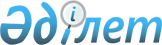 О внесении изменений в постановление Правительства Республики Казахстан от 3 февраля 2003 года N 118Постановление Правительства Республики Казахстан от 20 марта 2004 года
N 357      Правительство Республики Казахстан постановляет: 

      1. Внести в постановление  Правительства Республики Казахстан от 3 февраля 2003 года N 118 "Об утверждении Отраслевой программы повышения эффективности управления государственным имуществом и приватизации на 2003-2005 годы" (САПП Республики Казахстан, 2003 г., N 5, ст. 56) следующие изменения: 

      пункт 3 изложить в следующей редакции: 

      "3. Контроль за исполнением настоящего постановления возложить на Первого заместителя Премьер-Министра Республики Казахстан Марченко Г.А."; 

      в Отраслевой программе повышения эффективности управления государственным имуществом и приватизации на 2003-2005 годы, утвержденной указанным постановлением: 

      в разделе 8 "План мероприятий на 2003-2005 годы по реализации Программы": 

      в графе 5 строки, порядковый номер 1.5, слова "4 квартал 2003 года" заменить словами "30 апреля 2004 года". 

      2. Настоящее постановление вступает в силу со дня подписания.       Премьер-Министр 

     Республики Казахстан 
					© 2012. РГП на ПХВ «Институт законодательства и правовой информации Республики Казахстан» Министерства юстиции Республики Казахстан
				